ENDS: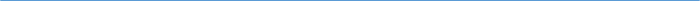 Barton Core Priorities/Strategic Plan Goals Drive Student Success1. Advance student entry, reentry, retention and completion strategies.2. Commit to excellence in teaching and learning.Cultivate Community Engagement3. Expand partnerships across the institution.4. Reinforce public recognition of Barton Community College.5. Foster a climate of inclusivity so students, employees, and communities are welcomed, supported, and valued for their contributions.Emphasize Institutional Effectiveness6. Develop, enhance, and align business processes.7. Manifest an environment that supports the mission of the college.Optimize Employee Experience8. Promote an environment that recognizes and supports employee engagement, innovation, collaboration, and growth.9. Develop, enhance, and align business human resource processes.AGENDA/MINUTESAGENDA/MINUTESTeam NamePrograms, Topics & Processes (PTP)Date8/9/2021Time8:30 – 10:00 amLocationZoom https://zoom.us/j/5354602075FacilitatorFacilitatorElaine SimmonsElaine SimmonsElaine SimmonsElaine SimmonsElaine SimmonsRecorderSarah RiegelSarah RiegelSarah RiegelSarah RiegelTeam membersTeam membersTeam membersTeam membersTeam membersTeam membersTeam membersTeam membersTeam membersPresent  XAbsent   OPresent  XAbsent   OPresent  XAbsent   OxWhitney AsherWhitney AsherxMary DoylexStephanie JoinerStephanie JoinerStephanie JoinerxxJeff MillsxChris BakerChris BakeroErin EggersxKathy KottasKathy KottasKathy KottasxxTodd MobrayxJanet BalkJanet BalkxMary FoleyxKaren KratzerKaren KratzerKaren KratzerxxJose PalaciosoKrystall BarnesKrystall BarnesxLindsay Holmes xAbby KujathAbby KujathAbby KujathxxMyrna PerkinsoMatt ConnellMatt ConnellxBrian HowexKarly LittleKarly LittleKarly LittlexxSamantha StuederoTana CooperTana CooperxJudy JacobsoAngie MaddyAngie MaddyAngie MaddyxxLaura StutzmanxLori CrowtherLori CrowtherxErika Jenkins-MossxClaudia MatherClaudia MatherClaudia MatherxxKurt TealEx-Officio membersEx-Officio membersEx-Officio membersEx-Officio membersEx-Officio membersEx-Officio membersEx-Officio membersEx-Officio membersEx-Officio membersEx-Officio membersEx-Officio membersEx-Officio membersoNicole BergerNicole BergeroCarol MurphyoDee Ann SmithDee Ann SmithDee Ann SmithoSasha BingamanSasha BingamanxDenise SchreiberoBrandon SteinertBrandon SteinertBrandon SteinertTopics/NotesTopics/NotesTopics/NotesTopics/NotesTopics/NotesTopics/NotesTopics/NotesTopics/NotesTopics/NotesTopics/NotesReporterReporterCheck-Up Time!Check-Up Time!Check-Up Time!Check-Up Time!Check-Up Time!Check-Up Time!Check-Up Time!Check-Up Time!Check-Up Time!Check-Up Time!AllAllFollow-Up Items:Admit Hub Campaign – Bart the Bot is added to all pages of website; campaign texting feature; working on a report to document usage data Fall 2021 – Past Due Balances Paid Before Enrollment (All Students/All Delivery) – many students are paying; drop list starts Aug. 11; students can apply through FA for help on past due balances; switching to Cash Net todayTransition to ArmyIgniteED – TA is now available; ArmyIgnite is working to combine GB and FR accounts; advisors are unable to upload degree plans (working on)Definition for the term “student” In policy 1132, we actually refer to a definition of the word “student” in a footnote.  I am pretty sure this came “with” the policy/procedure from ATIXA.  However, it’s pretty broad. Might we consider an abbreviated definition…? See below – For the purpose of this policy, Barton defines “student” as any individual who has accepted an offer of admission, or who is registered or enrolled for credit or non-credit bearing coursework, and who maintains an ongoing relationship with Barton.Even this can lend itself to a broad scope – considering how far in advance of “attendance” students may be enrolled. FERPA: once an enrollment exists they are considered a student On our website under graduation requirements: Students who remain continuously enrolled from time of entry to application for graduation will be held to the catalog requirements in effect when they declare their program of study. “Continuous enrollment” refers to annual Fall and Spring semester enrollment (or equivalent) in a minimum of at least one credit bearing course per semester.   Should a student’s enrollment be interrupted, they will be held to the guidelines and requirements of the catalog of record at the time of program re-entry.IPEDS definition of student counts: The number of individuals for whom instruction is provided in an educational program under the jurisdiction of a school or educational institution.Updated Academic Integrity Statement – Effective in Course Syllabi 2022Academic Integrity is scholarship based on honesty, trust, respect, responsibility, fairness, and courage. Barton Community College pledges to uphold these core values of integrity in all aspects of teaching and learning. Students are the authors of submitted work and shall give credit to outside sources and other’s work or ideas. In all aspects undertaken by students, faculty, staff, and all other stakeholders of Barton Community College, the following pledge applies: On my honor as a Cougar, I am acting with integrity in academics. I am acting per personal and institutional values and refraining from any form of academic dishonesty, and I will not tolerate the academic dishonesty of others. Acts of academic dishonesty, intended or unintended, are subject to Procedure 2502 Academic Integrity and may result in the grade of XF. Barton defines an XF grade as failure as a result of a violation of Academic Integrity.LICC – ApprovedVP Email Sent June 10thConcourse Update – Spring 2022PTP Discussion – Support & PlacementCourse Syllabus (yes)Enrollment Form (yes)Enrollment Self-Serve (yes)Portal (yes: Claudia/Samantha)Other locations: Student Handbook, Admission Letter and Student OrientationConsider putting the honor code instead of the whole statement Could we put the statement with a box the student’s check stating they agree or acknowledge Consider having annual AI training for all studentsJoin the BAND (Board for Achieving Normalized Data)Group that will make sure everyone is on the same page with inputting data into BannerRepresentatives for each area of Banner Meet quarterly or bi-monthly, probably start this August with new softwareStudent Information in BannerOngoing issue with student personal information (address, email, phone number) being outdatedDiscussion items:Can Banner or other products prompt students to verify/update personal information on a semester basis?Do we have the capability when students go in to pay a bill they are prompted to update info?Could this be tied to re-enrollment which would create some incentive for them to update their info?  Could Banner ask them to confirm at the time of re-enrollment?Could the reminder to update address and phone number be in Canvas?Student O365 Email AccountsStudents need direction to log into O365 and to know it’s not tied to CanvasDiscussion items:Put this direction on the Portal landing page; put in the announcements Have some messaging in Canvas reminding them to check O365OER Open Textbook – additional schedule type – Done Open Textbook (OT) – Courses that use an open textbook but are unable to match the Low-Cost threshold for course materials or lab costs. (NEW)OER Web OT, OER Lecture OT, OER Studio OTLori will notify Mark, HR and Todd – HR has to work with Elluican to update FLACThis will be available for Spring 2022 schedulingFollow-Up Items:Admit Hub Campaign – Bart the Bot is added to all pages of website; campaign texting feature; working on a report to document usage data Fall 2021 – Past Due Balances Paid Before Enrollment (All Students/All Delivery) – many students are paying; drop list starts Aug. 11; students can apply through FA for help on past due balances; switching to Cash Net todayTransition to ArmyIgniteED – TA is now available; ArmyIgnite is working to combine GB and FR accounts; advisors are unable to upload degree plans (working on)Definition for the term “student” In policy 1132, we actually refer to a definition of the word “student” in a footnote.  I am pretty sure this came “with” the policy/procedure from ATIXA.  However, it’s pretty broad. Might we consider an abbreviated definition…? See below – For the purpose of this policy, Barton defines “student” as any individual who has accepted an offer of admission, or who is registered or enrolled for credit or non-credit bearing coursework, and who maintains an ongoing relationship with Barton.Even this can lend itself to a broad scope – considering how far in advance of “attendance” students may be enrolled. FERPA: once an enrollment exists they are considered a student On our website under graduation requirements: Students who remain continuously enrolled from time of entry to application for graduation will be held to the catalog requirements in effect when they declare their program of study. “Continuous enrollment” refers to annual Fall and Spring semester enrollment (or equivalent) in a minimum of at least one credit bearing course per semester.   Should a student’s enrollment be interrupted, they will be held to the guidelines and requirements of the catalog of record at the time of program re-entry.IPEDS definition of student counts: The number of individuals for whom instruction is provided in an educational program under the jurisdiction of a school or educational institution.Updated Academic Integrity Statement – Effective in Course Syllabi 2022Academic Integrity is scholarship based on honesty, trust, respect, responsibility, fairness, and courage. Barton Community College pledges to uphold these core values of integrity in all aspects of teaching and learning. Students are the authors of submitted work and shall give credit to outside sources and other’s work or ideas. In all aspects undertaken by students, faculty, staff, and all other stakeholders of Barton Community College, the following pledge applies: On my honor as a Cougar, I am acting with integrity in academics. I am acting per personal and institutional values and refraining from any form of academic dishonesty, and I will not tolerate the academic dishonesty of others. Acts of academic dishonesty, intended or unintended, are subject to Procedure 2502 Academic Integrity and may result in the grade of XF. Barton defines an XF grade as failure as a result of a violation of Academic Integrity.LICC – ApprovedVP Email Sent June 10thConcourse Update – Spring 2022PTP Discussion – Support & PlacementCourse Syllabus (yes)Enrollment Form (yes)Enrollment Self-Serve (yes)Portal (yes: Claudia/Samantha)Other locations: Student Handbook, Admission Letter and Student OrientationConsider putting the honor code instead of the whole statement Could we put the statement with a box the student’s check stating they agree or acknowledge Consider having annual AI training for all studentsJoin the BAND (Board for Achieving Normalized Data)Group that will make sure everyone is on the same page with inputting data into BannerRepresentatives for each area of Banner Meet quarterly or bi-monthly, probably start this August with new softwareStudent Information in BannerOngoing issue with student personal information (address, email, phone number) being outdatedDiscussion items:Can Banner or other products prompt students to verify/update personal information on a semester basis?Do we have the capability when students go in to pay a bill they are prompted to update info?Could this be tied to re-enrollment which would create some incentive for them to update their info?  Could Banner ask them to confirm at the time of re-enrollment?Could the reminder to update address and phone number be in Canvas?Student O365 Email AccountsStudents need direction to log into O365 and to know it’s not tied to CanvasDiscussion items:Put this direction on the Portal landing page; put in the announcements Have some messaging in Canvas reminding them to check O365OER Open Textbook – additional schedule type – Done Open Textbook (OT) – Courses that use an open textbook but are unable to match the Low-Cost threshold for course materials or lab costs. (NEW)OER Web OT, OER Lecture OT, OER Studio OTLori will notify Mark, HR and Todd – HR has to work with Elluican to update FLACThis will be available for Spring 2022 schedulingFollow-Up Items:Admit Hub Campaign – Bart the Bot is added to all pages of website; campaign texting feature; working on a report to document usage data Fall 2021 – Past Due Balances Paid Before Enrollment (All Students/All Delivery) – many students are paying; drop list starts Aug. 11; students can apply through FA for help on past due balances; switching to Cash Net todayTransition to ArmyIgniteED – TA is now available; ArmyIgnite is working to combine GB and FR accounts; advisors are unable to upload degree plans (working on)Definition for the term “student” In policy 1132, we actually refer to a definition of the word “student” in a footnote.  I am pretty sure this came “with” the policy/procedure from ATIXA.  However, it’s pretty broad. Might we consider an abbreviated definition…? See below – For the purpose of this policy, Barton defines “student” as any individual who has accepted an offer of admission, or who is registered or enrolled for credit or non-credit bearing coursework, and who maintains an ongoing relationship with Barton.Even this can lend itself to a broad scope – considering how far in advance of “attendance” students may be enrolled. FERPA: once an enrollment exists they are considered a student On our website under graduation requirements: Students who remain continuously enrolled from time of entry to application for graduation will be held to the catalog requirements in effect when they declare their program of study. “Continuous enrollment” refers to annual Fall and Spring semester enrollment (or equivalent) in a minimum of at least one credit bearing course per semester.   Should a student’s enrollment be interrupted, they will be held to the guidelines and requirements of the catalog of record at the time of program re-entry.IPEDS definition of student counts: The number of individuals for whom instruction is provided in an educational program under the jurisdiction of a school or educational institution.Updated Academic Integrity Statement – Effective in Course Syllabi 2022Academic Integrity is scholarship based on honesty, trust, respect, responsibility, fairness, and courage. Barton Community College pledges to uphold these core values of integrity in all aspects of teaching and learning. Students are the authors of submitted work and shall give credit to outside sources and other’s work or ideas. In all aspects undertaken by students, faculty, staff, and all other stakeholders of Barton Community College, the following pledge applies: On my honor as a Cougar, I am acting with integrity in academics. I am acting per personal and institutional values and refraining from any form of academic dishonesty, and I will not tolerate the academic dishonesty of others. Acts of academic dishonesty, intended or unintended, are subject to Procedure 2502 Academic Integrity and may result in the grade of XF. Barton defines an XF grade as failure as a result of a violation of Academic Integrity.LICC – ApprovedVP Email Sent June 10thConcourse Update – Spring 2022PTP Discussion – Support & PlacementCourse Syllabus (yes)Enrollment Form (yes)Enrollment Self-Serve (yes)Portal (yes: Claudia/Samantha)Other locations: Student Handbook, Admission Letter and Student OrientationConsider putting the honor code instead of the whole statement Could we put the statement with a box the student’s check stating they agree or acknowledge Consider having annual AI training for all studentsJoin the BAND (Board for Achieving Normalized Data)Group that will make sure everyone is on the same page with inputting data into BannerRepresentatives for each area of Banner Meet quarterly or bi-monthly, probably start this August with new softwareStudent Information in BannerOngoing issue with student personal information (address, email, phone number) being outdatedDiscussion items:Can Banner or other products prompt students to verify/update personal information on a semester basis?Do we have the capability when students go in to pay a bill they are prompted to update info?Could this be tied to re-enrollment which would create some incentive for them to update their info?  Could Banner ask them to confirm at the time of re-enrollment?Could the reminder to update address and phone number be in Canvas?Student O365 Email AccountsStudents need direction to log into O365 and to know it’s not tied to CanvasDiscussion items:Put this direction on the Portal landing page; put in the announcements Have some messaging in Canvas reminding them to check O365OER Open Textbook – additional schedule type – Done Open Textbook (OT) – Courses that use an open textbook but are unable to match the Low-Cost threshold for course materials or lab costs. (NEW)OER Web OT, OER Lecture OT, OER Studio OTLori will notify Mark, HR and Todd – HR has to work with Elluican to update FLACThis will be available for Spring 2022 schedulingFollow-Up Items:Admit Hub Campaign – Bart the Bot is added to all pages of website; campaign texting feature; working on a report to document usage data Fall 2021 – Past Due Balances Paid Before Enrollment (All Students/All Delivery) – many students are paying; drop list starts Aug. 11; students can apply through FA for help on past due balances; switching to Cash Net todayTransition to ArmyIgniteED – TA is now available; ArmyIgnite is working to combine GB and FR accounts; advisors are unable to upload degree plans (working on)Definition for the term “student” In policy 1132, we actually refer to a definition of the word “student” in a footnote.  I am pretty sure this came “with” the policy/procedure from ATIXA.  However, it’s pretty broad. Might we consider an abbreviated definition…? See below – For the purpose of this policy, Barton defines “student” as any individual who has accepted an offer of admission, or who is registered or enrolled for credit or non-credit bearing coursework, and who maintains an ongoing relationship with Barton.Even this can lend itself to a broad scope – considering how far in advance of “attendance” students may be enrolled. FERPA: once an enrollment exists they are considered a student On our website under graduation requirements: Students who remain continuously enrolled from time of entry to application for graduation will be held to the catalog requirements in effect when they declare their program of study. “Continuous enrollment” refers to annual Fall and Spring semester enrollment (or equivalent) in a minimum of at least one credit bearing course per semester.   Should a student’s enrollment be interrupted, they will be held to the guidelines and requirements of the catalog of record at the time of program re-entry.IPEDS definition of student counts: The number of individuals for whom instruction is provided in an educational program under the jurisdiction of a school or educational institution.Updated Academic Integrity Statement – Effective in Course Syllabi 2022Academic Integrity is scholarship based on honesty, trust, respect, responsibility, fairness, and courage. Barton Community College pledges to uphold these core values of integrity in all aspects of teaching and learning. Students are the authors of submitted work and shall give credit to outside sources and other’s work or ideas. In all aspects undertaken by students, faculty, staff, and all other stakeholders of Barton Community College, the following pledge applies: On my honor as a Cougar, I am acting with integrity in academics. I am acting per personal and institutional values and refraining from any form of academic dishonesty, and I will not tolerate the academic dishonesty of others. Acts of academic dishonesty, intended or unintended, are subject to Procedure 2502 Academic Integrity and may result in the grade of XF. Barton defines an XF grade as failure as a result of a violation of Academic Integrity.LICC – ApprovedVP Email Sent June 10thConcourse Update – Spring 2022PTP Discussion – Support & PlacementCourse Syllabus (yes)Enrollment Form (yes)Enrollment Self-Serve (yes)Portal (yes: Claudia/Samantha)Other locations: Student Handbook, Admission Letter and Student OrientationConsider putting the honor code instead of the whole statement Could we put the statement with a box the student’s check stating they agree or acknowledge Consider having annual AI training for all studentsJoin the BAND (Board for Achieving Normalized Data)Group that will make sure everyone is on the same page with inputting data into BannerRepresentatives for each area of Banner Meet quarterly or bi-monthly, probably start this August with new softwareStudent Information in BannerOngoing issue with student personal information (address, email, phone number) being outdatedDiscussion items:Can Banner or other products prompt students to verify/update personal information on a semester basis?Do we have the capability when students go in to pay a bill they are prompted to update info?Could this be tied to re-enrollment which would create some incentive for them to update their info?  Could Banner ask them to confirm at the time of re-enrollment?Could the reminder to update address and phone number be in Canvas?Student O365 Email AccountsStudents need direction to log into O365 and to know it’s not tied to CanvasDiscussion items:Put this direction on the Portal landing page; put in the announcements Have some messaging in Canvas reminding them to check O365OER Open Textbook – additional schedule type – Done Open Textbook (OT) – Courses that use an open textbook but are unable to match the Low-Cost threshold for course materials or lab costs. (NEW)OER Web OT, OER Lecture OT, OER Studio OTLori will notify Mark, HR and Todd – HR has to work with Elluican to update FLACThis will be available for Spring 2022 schedulingFollow-Up Items:Admit Hub Campaign – Bart the Bot is added to all pages of website; campaign texting feature; working on a report to document usage data Fall 2021 – Past Due Balances Paid Before Enrollment (All Students/All Delivery) – many students are paying; drop list starts Aug. 11; students can apply through FA for help on past due balances; switching to Cash Net todayTransition to ArmyIgniteED – TA is now available; ArmyIgnite is working to combine GB and FR accounts; advisors are unable to upload degree plans (working on)Definition for the term “student” In policy 1132, we actually refer to a definition of the word “student” in a footnote.  I am pretty sure this came “with” the policy/procedure from ATIXA.  However, it’s pretty broad. Might we consider an abbreviated definition…? See below – For the purpose of this policy, Barton defines “student” as any individual who has accepted an offer of admission, or who is registered or enrolled for credit or non-credit bearing coursework, and who maintains an ongoing relationship with Barton.Even this can lend itself to a broad scope – considering how far in advance of “attendance” students may be enrolled. FERPA: once an enrollment exists they are considered a student On our website under graduation requirements: Students who remain continuously enrolled from time of entry to application for graduation will be held to the catalog requirements in effect when they declare their program of study. “Continuous enrollment” refers to annual Fall and Spring semester enrollment (or equivalent) in a minimum of at least one credit bearing course per semester.   Should a student’s enrollment be interrupted, they will be held to the guidelines and requirements of the catalog of record at the time of program re-entry.IPEDS definition of student counts: The number of individuals for whom instruction is provided in an educational program under the jurisdiction of a school or educational institution.Updated Academic Integrity Statement – Effective in Course Syllabi 2022Academic Integrity is scholarship based on honesty, trust, respect, responsibility, fairness, and courage. Barton Community College pledges to uphold these core values of integrity in all aspects of teaching and learning. Students are the authors of submitted work and shall give credit to outside sources and other’s work or ideas. In all aspects undertaken by students, faculty, staff, and all other stakeholders of Barton Community College, the following pledge applies: On my honor as a Cougar, I am acting with integrity in academics. I am acting per personal and institutional values and refraining from any form of academic dishonesty, and I will not tolerate the academic dishonesty of others. Acts of academic dishonesty, intended or unintended, are subject to Procedure 2502 Academic Integrity and may result in the grade of XF. Barton defines an XF grade as failure as a result of a violation of Academic Integrity.LICC – ApprovedVP Email Sent June 10thConcourse Update – Spring 2022PTP Discussion – Support & PlacementCourse Syllabus (yes)Enrollment Form (yes)Enrollment Self-Serve (yes)Portal (yes: Claudia/Samantha)Other locations: Student Handbook, Admission Letter and Student OrientationConsider putting the honor code instead of the whole statement Could we put the statement with a box the student’s check stating they agree or acknowledge Consider having annual AI training for all studentsJoin the BAND (Board for Achieving Normalized Data)Group that will make sure everyone is on the same page with inputting data into BannerRepresentatives for each area of Banner Meet quarterly or bi-monthly, probably start this August with new softwareStudent Information in BannerOngoing issue with student personal information (address, email, phone number) being outdatedDiscussion items:Can Banner or other products prompt students to verify/update personal information on a semester basis?Do we have the capability when students go in to pay a bill they are prompted to update info?Could this be tied to re-enrollment which would create some incentive for them to update their info?  Could Banner ask them to confirm at the time of re-enrollment?Could the reminder to update address and phone number be in Canvas?Student O365 Email AccountsStudents need direction to log into O365 and to know it’s not tied to CanvasDiscussion items:Put this direction on the Portal landing page; put in the announcements Have some messaging in Canvas reminding them to check O365OER Open Textbook – additional schedule type – Done Open Textbook (OT) – Courses that use an open textbook but are unable to match the Low-Cost threshold for course materials or lab costs. (NEW)OER Web OT, OER Lecture OT, OER Studio OTLori will notify Mark, HR and Todd – HR has to work with Elluican to update FLACThis will be available for Spring 2022 schedulingFollow-Up Items:Admit Hub Campaign – Bart the Bot is added to all pages of website; campaign texting feature; working on a report to document usage data Fall 2021 – Past Due Balances Paid Before Enrollment (All Students/All Delivery) – many students are paying; drop list starts Aug. 11; students can apply through FA for help on past due balances; switching to Cash Net todayTransition to ArmyIgniteED – TA is now available; ArmyIgnite is working to combine GB and FR accounts; advisors are unable to upload degree plans (working on)Definition for the term “student” In policy 1132, we actually refer to a definition of the word “student” in a footnote.  I am pretty sure this came “with” the policy/procedure from ATIXA.  However, it’s pretty broad. Might we consider an abbreviated definition…? See below – For the purpose of this policy, Barton defines “student” as any individual who has accepted an offer of admission, or who is registered or enrolled for credit or non-credit bearing coursework, and who maintains an ongoing relationship with Barton.Even this can lend itself to a broad scope – considering how far in advance of “attendance” students may be enrolled. FERPA: once an enrollment exists they are considered a student On our website under graduation requirements: Students who remain continuously enrolled from time of entry to application for graduation will be held to the catalog requirements in effect when they declare their program of study. “Continuous enrollment” refers to annual Fall and Spring semester enrollment (or equivalent) in a minimum of at least one credit bearing course per semester.   Should a student’s enrollment be interrupted, they will be held to the guidelines and requirements of the catalog of record at the time of program re-entry.IPEDS definition of student counts: The number of individuals for whom instruction is provided in an educational program under the jurisdiction of a school or educational institution.Updated Academic Integrity Statement – Effective in Course Syllabi 2022Academic Integrity is scholarship based on honesty, trust, respect, responsibility, fairness, and courage. Barton Community College pledges to uphold these core values of integrity in all aspects of teaching and learning. Students are the authors of submitted work and shall give credit to outside sources and other’s work or ideas. In all aspects undertaken by students, faculty, staff, and all other stakeholders of Barton Community College, the following pledge applies: On my honor as a Cougar, I am acting with integrity in academics. I am acting per personal and institutional values and refraining from any form of academic dishonesty, and I will not tolerate the academic dishonesty of others. Acts of academic dishonesty, intended or unintended, are subject to Procedure 2502 Academic Integrity and may result in the grade of XF. Barton defines an XF grade as failure as a result of a violation of Academic Integrity.LICC – ApprovedVP Email Sent June 10thConcourse Update – Spring 2022PTP Discussion – Support & PlacementCourse Syllabus (yes)Enrollment Form (yes)Enrollment Self-Serve (yes)Portal (yes: Claudia/Samantha)Other locations: Student Handbook, Admission Letter and Student OrientationConsider putting the honor code instead of the whole statement Could we put the statement with a box the student’s check stating they agree or acknowledge Consider having annual AI training for all studentsJoin the BAND (Board for Achieving Normalized Data)Group that will make sure everyone is on the same page with inputting data into BannerRepresentatives for each area of Banner Meet quarterly or bi-monthly, probably start this August with new softwareStudent Information in BannerOngoing issue with student personal information (address, email, phone number) being outdatedDiscussion items:Can Banner or other products prompt students to verify/update personal information on a semester basis?Do we have the capability when students go in to pay a bill they are prompted to update info?Could this be tied to re-enrollment which would create some incentive for them to update their info?  Could Banner ask them to confirm at the time of re-enrollment?Could the reminder to update address and phone number be in Canvas?Student O365 Email AccountsStudents need direction to log into O365 and to know it’s not tied to CanvasDiscussion items:Put this direction on the Portal landing page; put in the announcements Have some messaging in Canvas reminding them to check O365OER Open Textbook – additional schedule type – Done Open Textbook (OT) – Courses that use an open textbook but are unable to match the Low-Cost threshold for course materials or lab costs. (NEW)OER Web OT, OER Lecture OT, OER Studio OTLori will notify Mark, HR and Todd – HR has to work with Elluican to update FLACThis will be available for Spring 2022 schedulingFollow-Up Items:Admit Hub Campaign – Bart the Bot is added to all pages of website; campaign texting feature; working on a report to document usage data Fall 2021 – Past Due Balances Paid Before Enrollment (All Students/All Delivery) – many students are paying; drop list starts Aug. 11; students can apply through FA for help on past due balances; switching to Cash Net todayTransition to ArmyIgniteED – TA is now available; ArmyIgnite is working to combine GB and FR accounts; advisors are unable to upload degree plans (working on)Definition for the term “student” In policy 1132, we actually refer to a definition of the word “student” in a footnote.  I am pretty sure this came “with” the policy/procedure from ATIXA.  However, it’s pretty broad. Might we consider an abbreviated definition…? See below – For the purpose of this policy, Barton defines “student” as any individual who has accepted an offer of admission, or who is registered or enrolled for credit or non-credit bearing coursework, and who maintains an ongoing relationship with Barton.Even this can lend itself to a broad scope – considering how far in advance of “attendance” students may be enrolled. FERPA: once an enrollment exists they are considered a student On our website under graduation requirements: Students who remain continuously enrolled from time of entry to application for graduation will be held to the catalog requirements in effect when they declare their program of study. “Continuous enrollment” refers to annual Fall and Spring semester enrollment (or equivalent) in a minimum of at least one credit bearing course per semester.   Should a student’s enrollment be interrupted, they will be held to the guidelines and requirements of the catalog of record at the time of program re-entry.IPEDS definition of student counts: The number of individuals for whom instruction is provided in an educational program under the jurisdiction of a school or educational institution.Updated Academic Integrity Statement – Effective in Course Syllabi 2022Academic Integrity is scholarship based on honesty, trust, respect, responsibility, fairness, and courage. Barton Community College pledges to uphold these core values of integrity in all aspects of teaching and learning. Students are the authors of submitted work and shall give credit to outside sources and other’s work or ideas. In all aspects undertaken by students, faculty, staff, and all other stakeholders of Barton Community College, the following pledge applies: On my honor as a Cougar, I am acting with integrity in academics. I am acting per personal and institutional values and refraining from any form of academic dishonesty, and I will not tolerate the academic dishonesty of others. Acts of academic dishonesty, intended or unintended, are subject to Procedure 2502 Academic Integrity and may result in the grade of XF. Barton defines an XF grade as failure as a result of a violation of Academic Integrity.LICC – ApprovedVP Email Sent June 10thConcourse Update – Spring 2022PTP Discussion – Support & PlacementCourse Syllabus (yes)Enrollment Form (yes)Enrollment Self-Serve (yes)Portal (yes: Claudia/Samantha)Other locations: Student Handbook, Admission Letter and Student OrientationConsider putting the honor code instead of the whole statement Could we put the statement with a box the student’s check stating they agree or acknowledge Consider having annual AI training for all studentsJoin the BAND (Board for Achieving Normalized Data)Group that will make sure everyone is on the same page with inputting data into BannerRepresentatives for each area of Banner Meet quarterly or bi-monthly, probably start this August with new softwareStudent Information in BannerOngoing issue with student personal information (address, email, phone number) being outdatedDiscussion items:Can Banner or other products prompt students to verify/update personal information on a semester basis?Do we have the capability when students go in to pay a bill they are prompted to update info?Could this be tied to re-enrollment which would create some incentive for them to update their info?  Could Banner ask them to confirm at the time of re-enrollment?Could the reminder to update address and phone number be in Canvas?Student O365 Email AccountsStudents need direction to log into O365 and to know it’s not tied to CanvasDiscussion items:Put this direction on the Portal landing page; put in the announcements Have some messaging in Canvas reminding them to check O365OER Open Textbook – additional schedule type – Done Open Textbook (OT) – Courses that use an open textbook but are unable to match the Low-Cost threshold for course materials or lab costs. (NEW)OER Web OT, OER Lecture OT, OER Studio OTLori will notify Mark, HR and Todd – HR has to work with Elluican to update FLACThis will be available for Spring 2022 schedulingFollow-Up Items:Admit Hub Campaign – Bart the Bot is added to all pages of website; campaign texting feature; working on a report to document usage data Fall 2021 – Past Due Balances Paid Before Enrollment (All Students/All Delivery) – many students are paying; drop list starts Aug. 11; students can apply through FA for help on past due balances; switching to Cash Net todayTransition to ArmyIgniteED – TA is now available; ArmyIgnite is working to combine GB and FR accounts; advisors are unable to upload degree plans (working on)Definition for the term “student” In policy 1132, we actually refer to a definition of the word “student” in a footnote.  I am pretty sure this came “with” the policy/procedure from ATIXA.  However, it’s pretty broad. Might we consider an abbreviated definition…? See below – For the purpose of this policy, Barton defines “student” as any individual who has accepted an offer of admission, or who is registered or enrolled for credit or non-credit bearing coursework, and who maintains an ongoing relationship with Barton.Even this can lend itself to a broad scope – considering how far in advance of “attendance” students may be enrolled. FERPA: once an enrollment exists they are considered a student On our website under graduation requirements: Students who remain continuously enrolled from time of entry to application for graduation will be held to the catalog requirements in effect when they declare their program of study. “Continuous enrollment” refers to annual Fall and Spring semester enrollment (or equivalent) in a minimum of at least one credit bearing course per semester.   Should a student’s enrollment be interrupted, they will be held to the guidelines and requirements of the catalog of record at the time of program re-entry.IPEDS definition of student counts: The number of individuals for whom instruction is provided in an educational program under the jurisdiction of a school or educational institution.Updated Academic Integrity Statement – Effective in Course Syllabi 2022Academic Integrity is scholarship based on honesty, trust, respect, responsibility, fairness, and courage. Barton Community College pledges to uphold these core values of integrity in all aspects of teaching and learning. Students are the authors of submitted work and shall give credit to outside sources and other’s work or ideas. In all aspects undertaken by students, faculty, staff, and all other stakeholders of Barton Community College, the following pledge applies: On my honor as a Cougar, I am acting with integrity in academics. I am acting per personal and institutional values and refraining from any form of academic dishonesty, and I will not tolerate the academic dishonesty of others. Acts of academic dishonesty, intended or unintended, are subject to Procedure 2502 Academic Integrity and may result in the grade of XF. Barton defines an XF grade as failure as a result of a violation of Academic Integrity.LICC – ApprovedVP Email Sent June 10thConcourse Update – Spring 2022PTP Discussion – Support & PlacementCourse Syllabus (yes)Enrollment Form (yes)Enrollment Self-Serve (yes)Portal (yes: Claudia/Samantha)Other locations: Student Handbook, Admission Letter and Student OrientationConsider putting the honor code instead of the whole statement Could we put the statement with a box the student’s check stating they agree or acknowledge Consider having annual AI training for all studentsJoin the BAND (Board for Achieving Normalized Data)Group that will make sure everyone is on the same page with inputting data into BannerRepresentatives for each area of Banner Meet quarterly or bi-monthly, probably start this August with new softwareStudent Information in BannerOngoing issue with student personal information (address, email, phone number) being outdatedDiscussion items:Can Banner or other products prompt students to verify/update personal information on a semester basis?Do we have the capability when students go in to pay a bill they are prompted to update info?Could this be tied to re-enrollment which would create some incentive for them to update their info?  Could Banner ask them to confirm at the time of re-enrollment?Could the reminder to update address and phone number be in Canvas?Student O365 Email AccountsStudents need direction to log into O365 and to know it’s not tied to CanvasDiscussion items:Put this direction on the Portal landing page; put in the announcements Have some messaging in Canvas reminding them to check O365OER Open Textbook – additional schedule type – Done Open Textbook (OT) – Courses that use an open textbook but are unable to match the Low-Cost threshold for course materials or lab costs. (NEW)OER Web OT, OER Lecture OT, OER Studio OTLori will notify Mark, HR and Todd – HR has to work with Elluican to update FLACThis will be available for Spring 2022 schedulingFollow-Up Items:Admit Hub Campaign – Bart the Bot is added to all pages of website; campaign texting feature; working on a report to document usage data Fall 2021 – Past Due Balances Paid Before Enrollment (All Students/All Delivery) – many students are paying; drop list starts Aug. 11; students can apply through FA for help on past due balances; switching to Cash Net todayTransition to ArmyIgniteED – TA is now available; ArmyIgnite is working to combine GB and FR accounts; advisors are unable to upload degree plans (working on)Definition for the term “student” In policy 1132, we actually refer to a definition of the word “student” in a footnote.  I am pretty sure this came “with” the policy/procedure from ATIXA.  However, it’s pretty broad. Might we consider an abbreviated definition…? See below – For the purpose of this policy, Barton defines “student” as any individual who has accepted an offer of admission, or who is registered or enrolled for credit or non-credit bearing coursework, and who maintains an ongoing relationship with Barton.Even this can lend itself to a broad scope – considering how far in advance of “attendance” students may be enrolled. FERPA: once an enrollment exists they are considered a student On our website under graduation requirements: Students who remain continuously enrolled from time of entry to application for graduation will be held to the catalog requirements in effect when they declare their program of study. “Continuous enrollment” refers to annual Fall and Spring semester enrollment (or equivalent) in a minimum of at least one credit bearing course per semester.   Should a student’s enrollment be interrupted, they will be held to the guidelines and requirements of the catalog of record at the time of program re-entry.IPEDS definition of student counts: The number of individuals for whom instruction is provided in an educational program under the jurisdiction of a school or educational institution.Updated Academic Integrity Statement – Effective in Course Syllabi 2022Academic Integrity is scholarship based on honesty, trust, respect, responsibility, fairness, and courage. Barton Community College pledges to uphold these core values of integrity in all aspects of teaching and learning. Students are the authors of submitted work and shall give credit to outside sources and other’s work or ideas. In all aspects undertaken by students, faculty, staff, and all other stakeholders of Barton Community College, the following pledge applies: On my honor as a Cougar, I am acting with integrity in academics. I am acting per personal and institutional values and refraining from any form of academic dishonesty, and I will not tolerate the academic dishonesty of others. Acts of academic dishonesty, intended or unintended, are subject to Procedure 2502 Academic Integrity and may result in the grade of XF. Barton defines an XF grade as failure as a result of a violation of Academic Integrity.LICC – ApprovedVP Email Sent June 10thConcourse Update – Spring 2022PTP Discussion – Support & PlacementCourse Syllabus (yes)Enrollment Form (yes)Enrollment Self-Serve (yes)Portal (yes: Claudia/Samantha)Other locations: Student Handbook, Admission Letter and Student OrientationConsider putting the honor code instead of the whole statement Could we put the statement with a box the student’s check stating they agree or acknowledge Consider having annual AI training for all studentsJoin the BAND (Board for Achieving Normalized Data)Group that will make sure everyone is on the same page with inputting data into BannerRepresentatives for each area of Banner Meet quarterly or bi-monthly, probably start this August with new softwareStudent Information in BannerOngoing issue with student personal information (address, email, phone number) being outdatedDiscussion items:Can Banner or other products prompt students to verify/update personal information on a semester basis?Do we have the capability when students go in to pay a bill they are prompted to update info?Could this be tied to re-enrollment which would create some incentive for them to update their info?  Could Banner ask them to confirm at the time of re-enrollment?Could the reminder to update address and phone number be in Canvas?Student O365 Email AccountsStudents need direction to log into O365 and to know it’s not tied to CanvasDiscussion items:Put this direction on the Portal landing page; put in the announcements Have some messaging in Canvas reminding them to check O365OER Open Textbook – additional schedule type – Done Open Textbook (OT) – Courses that use an open textbook but are unable to match the Low-Cost threshold for course materials or lab costs. (NEW)OER Web OT, OER Lecture OT, OER Studio OTLori will notify Mark, HR and Todd – HR has to work with Elluican to update FLACThis will be available for Spring 2022 schedulingFollow-Up Items:Admit Hub Campaign – Bart the Bot is added to all pages of website; campaign texting feature; working on a report to document usage data Fall 2021 – Past Due Balances Paid Before Enrollment (All Students/All Delivery) – many students are paying; drop list starts Aug. 11; students can apply through FA for help on past due balances; switching to Cash Net todayTransition to ArmyIgniteED – TA is now available; ArmyIgnite is working to combine GB and FR accounts; advisors are unable to upload degree plans (working on)Definition for the term “student” In policy 1132, we actually refer to a definition of the word “student” in a footnote.  I am pretty sure this came “with” the policy/procedure from ATIXA.  However, it’s pretty broad. Might we consider an abbreviated definition…? See below – For the purpose of this policy, Barton defines “student” as any individual who has accepted an offer of admission, or who is registered or enrolled for credit or non-credit bearing coursework, and who maintains an ongoing relationship with Barton.Even this can lend itself to a broad scope – considering how far in advance of “attendance” students may be enrolled. FERPA: once an enrollment exists they are considered a student On our website under graduation requirements: Students who remain continuously enrolled from time of entry to application for graduation will be held to the catalog requirements in effect when they declare their program of study. “Continuous enrollment” refers to annual Fall and Spring semester enrollment (or equivalent) in a minimum of at least one credit bearing course per semester.   Should a student’s enrollment be interrupted, they will be held to the guidelines and requirements of the catalog of record at the time of program re-entry.IPEDS definition of student counts: The number of individuals for whom instruction is provided in an educational program under the jurisdiction of a school or educational institution.Updated Academic Integrity Statement – Effective in Course Syllabi 2022Academic Integrity is scholarship based on honesty, trust, respect, responsibility, fairness, and courage. Barton Community College pledges to uphold these core values of integrity in all aspects of teaching and learning. Students are the authors of submitted work and shall give credit to outside sources and other’s work or ideas. In all aspects undertaken by students, faculty, staff, and all other stakeholders of Barton Community College, the following pledge applies: On my honor as a Cougar, I am acting with integrity in academics. I am acting per personal and institutional values and refraining from any form of academic dishonesty, and I will not tolerate the academic dishonesty of others. Acts of academic dishonesty, intended or unintended, are subject to Procedure 2502 Academic Integrity and may result in the grade of XF. Barton defines an XF grade as failure as a result of a violation of Academic Integrity.LICC – ApprovedVP Email Sent June 10thConcourse Update – Spring 2022PTP Discussion – Support & PlacementCourse Syllabus (yes)Enrollment Form (yes)Enrollment Self-Serve (yes)Portal (yes: Claudia/Samantha)Other locations: Student Handbook, Admission Letter and Student OrientationConsider putting the honor code instead of the whole statement Could we put the statement with a box the student’s check stating they agree or acknowledge Consider having annual AI training for all studentsJoin the BAND (Board for Achieving Normalized Data)Group that will make sure everyone is on the same page with inputting data into BannerRepresentatives for each area of Banner Meet quarterly or bi-monthly, probably start this August with new softwareStudent Information in BannerOngoing issue with student personal information (address, email, phone number) being outdatedDiscussion items:Can Banner or other products prompt students to verify/update personal information on a semester basis?Do we have the capability when students go in to pay a bill they are prompted to update info?Could this be tied to re-enrollment which would create some incentive for them to update their info?  Could Banner ask them to confirm at the time of re-enrollment?Could the reminder to update address and phone number be in Canvas?Student O365 Email AccountsStudents need direction to log into O365 and to know it’s not tied to CanvasDiscussion items:Put this direction on the Portal landing page; put in the announcements Have some messaging in Canvas reminding them to check O365OER Open Textbook – additional schedule type – Done Open Textbook (OT) – Courses that use an open textbook but are unable to match the Low-Cost threshold for course materials or lab costs. (NEW)OER Web OT, OER Lecture OT, OER Studio OTLori will notify Mark, HR and Todd – HR has to work with Elluican to update FLACThis will be available for Spring 2022 schedulingErinLauraAbbyAngie, Lori, Stephanie, Todd, Karly & TanaToddLauraLaura/ClaudiaLoriErinLauraAbbyAngie, Lori, Stephanie, Todd, Karly & TanaToddLauraLaura/ClaudiaLoriTA Enrollment OptionWorking to add a TA enrollment option to LCES classes at FLTA Enrollment OptionWorking to add a TA enrollment option to LCES classes at FLTA Enrollment OptionWorking to add a TA enrollment option to LCES classes at FLTA Enrollment OptionWorking to add a TA enrollment option to LCES classes at FLTA Enrollment OptionWorking to add a TA enrollment option to LCES classes at FLTA Enrollment OptionWorking to add a TA enrollment option to LCES classes at FLTA Enrollment OptionWorking to add a TA enrollment option to LCES classes at FLTA Enrollment OptionWorking to add a TA enrollment option to LCES classes at FLTA Enrollment OptionWorking to add a TA enrollment option to LCES classes at FLTA Enrollment OptionWorking to add a TA enrollment option to LCES classes at FLKurtKurtPTP Charter ReviewUpdate membersUpdate the time commitment to meeting monthlyPTP Charter ReviewUpdate membersUpdate the time commitment to meeting monthlyPTP Charter ReviewUpdate membersUpdate the time commitment to meeting monthlyPTP Charter ReviewUpdate membersUpdate the time commitment to meeting monthlyPTP Charter ReviewUpdate membersUpdate the time commitment to meeting monthlyPTP Charter ReviewUpdate membersUpdate the time commitment to meeting monthlyPTP Charter ReviewUpdate membersUpdate the time commitment to meeting monthlyPTP Charter ReviewUpdate membersUpdate the time commitment to meeting monthlyPTP Charter ReviewUpdate membersUpdate the time commitment to meeting monthlyPTP Charter ReviewUpdate membersUpdate the time commitment to meeting monthlyAllAll2021-2022 Curriculum Guide ReviewReview process to start Fall 2021August 1-September 30 – Teams review guidesOctober 1 – Guides due to Sarah/DeniseOctober 1-31 – Sarah/Denise review guidesNovember 1 – Guides sent to LoriNovember 1 to January 31 – Lori updates Degree WorksFebruary 1-14 - Sarah/Denise will resave guides on the T: driveFebruary 15-28 – Samantha/Brandon complete web updates and ADA complianceFebruary 1 to April 1 – Advisor training (Karen) March 1 – Guides posted on the web – effective for Fall 20222021-2022 Curriculum Guide ReviewReview process to start Fall 2021August 1-September 30 – Teams review guidesOctober 1 – Guides due to Sarah/DeniseOctober 1-31 – Sarah/Denise review guidesNovember 1 – Guides sent to LoriNovember 1 to January 31 – Lori updates Degree WorksFebruary 1-14 - Sarah/Denise will resave guides on the T: driveFebruary 15-28 – Samantha/Brandon complete web updates and ADA complianceFebruary 1 to April 1 – Advisor training (Karen) March 1 – Guides posted on the web – effective for Fall 20222021-2022 Curriculum Guide ReviewReview process to start Fall 2021August 1-September 30 – Teams review guidesOctober 1 – Guides due to Sarah/DeniseOctober 1-31 – Sarah/Denise review guidesNovember 1 – Guides sent to LoriNovember 1 to January 31 – Lori updates Degree WorksFebruary 1-14 - Sarah/Denise will resave guides on the T: driveFebruary 15-28 – Samantha/Brandon complete web updates and ADA complianceFebruary 1 to April 1 – Advisor training (Karen) March 1 – Guides posted on the web – effective for Fall 20222021-2022 Curriculum Guide ReviewReview process to start Fall 2021August 1-September 30 – Teams review guidesOctober 1 – Guides due to Sarah/DeniseOctober 1-31 – Sarah/Denise review guidesNovember 1 – Guides sent to LoriNovember 1 to January 31 – Lori updates Degree WorksFebruary 1-14 - Sarah/Denise will resave guides on the T: driveFebruary 15-28 – Samantha/Brandon complete web updates and ADA complianceFebruary 1 to April 1 – Advisor training (Karen) March 1 – Guides posted on the web – effective for Fall 20222021-2022 Curriculum Guide ReviewReview process to start Fall 2021August 1-September 30 – Teams review guidesOctober 1 – Guides due to Sarah/DeniseOctober 1-31 – Sarah/Denise review guidesNovember 1 – Guides sent to LoriNovember 1 to January 31 – Lori updates Degree WorksFebruary 1-14 - Sarah/Denise will resave guides on the T: driveFebruary 15-28 – Samantha/Brandon complete web updates and ADA complianceFebruary 1 to April 1 – Advisor training (Karen) March 1 – Guides posted on the web – effective for Fall 20222021-2022 Curriculum Guide ReviewReview process to start Fall 2021August 1-September 30 – Teams review guidesOctober 1 – Guides due to Sarah/DeniseOctober 1-31 – Sarah/Denise review guidesNovember 1 – Guides sent to LoriNovember 1 to January 31 – Lori updates Degree WorksFebruary 1-14 - Sarah/Denise will resave guides on the T: driveFebruary 15-28 – Samantha/Brandon complete web updates and ADA complianceFebruary 1 to April 1 – Advisor training (Karen) March 1 – Guides posted on the web – effective for Fall 20222021-2022 Curriculum Guide ReviewReview process to start Fall 2021August 1-September 30 – Teams review guidesOctober 1 – Guides due to Sarah/DeniseOctober 1-31 – Sarah/Denise review guidesNovember 1 – Guides sent to LoriNovember 1 to January 31 – Lori updates Degree WorksFebruary 1-14 - Sarah/Denise will resave guides on the T: driveFebruary 15-28 – Samantha/Brandon complete web updates and ADA complianceFebruary 1 to April 1 – Advisor training (Karen) March 1 – Guides posted on the web – effective for Fall 20222021-2022 Curriculum Guide ReviewReview process to start Fall 2021August 1-September 30 – Teams review guidesOctober 1 – Guides due to Sarah/DeniseOctober 1-31 – Sarah/Denise review guidesNovember 1 – Guides sent to LoriNovember 1 to January 31 – Lori updates Degree WorksFebruary 1-14 - Sarah/Denise will resave guides on the T: driveFebruary 15-28 – Samantha/Brandon complete web updates and ADA complianceFebruary 1 to April 1 – Advisor training (Karen) March 1 – Guides posted on the web – effective for Fall 20222021-2022 Curriculum Guide ReviewReview process to start Fall 2021August 1-September 30 – Teams review guidesOctober 1 – Guides due to Sarah/DeniseOctober 1-31 – Sarah/Denise review guidesNovember 1 – Guides sent to LoriNovember 1 to January 31 – Lori updates Degree WorksFebruary 1-14 - Sarah/Denise will resave guides on the T: driveFebruary 15-28 – Samantha/Brandon complete web updates and ADA complianceFebruary 1 to April 1 – Advisor training (Karen) March 1 – Guides posted on the web – effective for Fall 20222021-2022 Curriculum Guide ReviewReview process to start Fall 2021August 1-September 30 – Teams review guidesOctober 1 – Guides due to Sarah/DeniseOctober 1-31 – Sarah/Denise review guidesNovember 1 – Guides sent to LoriNovember 1 to January 31 – Lori updates Degree WorksFebruary 1-14 - Sarah/Denise will resave guides on the T: driveFebruary 15-28 – Samantha/Brandon complete web updates and ADA complianceFebruary 1 to April 1 – Advisor training (Karen) March 1 – Guides posted on the web – effective for Fall 2022AllAllPre-Professional Healthcare The 13 subcategories are on the admissions application but not in BannerAdvising doesn’t know which advisor the student should be assigned toAdmissions can pull a report from Sales Force for the subcategories and send the report to advisingThe old curriculum guides for the 13 subcategories will be removed from the web once we do our annual curriculum guide review this fall (Brian, Kathy and Mary Doyle will work on language for the website)Karen, Mary, Judy, Angie, Brian and Kathy will meet to discuss Pre-Professional Healthcare and STEM programsPre-Professional Healthcare The 13 subcategories are on the admissions application but not in BannerAdvising doesn’t know which advisor the student should be assigned toAdmissions can pull a report from Sales Force for the subcategories and send the report to advisingThe old curriculum guides for the 13 subcategories will be removed from the web once we do our annual curriculum guide review this fall (Brian, Kathy and Mary Doyle will work on language for the website)Karen, Mary, Judy, Angie, Brian and Kathy will meet to discuss Pre-Professional Healthcare and STEM programsPre-Professional Healthcare The 13 subcategories are on the admissions application but not in BannerAdvising doesn’t know which advisor the student should be assigned toAdmissions can pull a report from Sales Force for the subcategories and send the report to advisingThe old curriculum guides for the 13 subcategories will be removed from the web once we do our annual curriculum guide review this fall (Brian, Kathy and Mary Doyle will work on language for the website)Karen, Mary, Judy, Angie, Brian and Kathy will meet to discuss Pre-Professional Healthcare and STEM programsPre-Professional Healthcare The 13 subcategories are on the admissions application but not in BannerAdvising doesn’t know which advisor the student should be assigned toAdmissions can pull a report from Sales Force for the subcategories and send the report to advisingThe old curriculum guides for the 13 subcategories will be removed from the web once we do our annual curriculum guide review this fall (Brian, Kathy and Mary Doyle will work on language for the website)Karen, Mary, Judy, Angie, Brian and Kathy will meet to discuss Pre-Professional Healthcare and STEM programsPre-Professional Healthcare The 13 subcategories are on the admissions application but not in BannerAdvising doesn’t know which advisor the student should be assigned toAdmissions can pull a report from Sales Force for the subcategories and send the report to advisingThe old curriculum guides for the 13 subcategories will be removed from the web once we do our annual curriculum guide review this fall (Brian, Kathy and Mary Doyle will work on language for the website)Karen, Mary, Judy, Angie, Brian and Kathy will meet to discuss Pre-Professional Healthcare and STEM programsPre-Professional Healthcare The 13 subcategories are on the admissions application but not in BannerAdvising doesn’t know which advisor the student should be assigned toAdmissions can pull a report from Sales Force for the subcategories and send the report to advisingThe old curriculum guides for the 13 subcategories will be removed from the web once we do our annual curriculum guide review this fall (Brian, Kathy and Mary Doyle will work on language for the website)Karen, Mary, Judy, Angie, Brian and Kathy will meet to discuss Pre-Professional Healthcare and STEM programsPre-Professional Healthcare The 13 subcategories are on the admissions application but not in BannerAdvising doesn’t know which advisor the student should be assigned toAdmissions can pull a report from Sales Force for the subcategories and send the report to advisingThe old curriculum guides for the 13 subcategories will be removed from the web once we do our annual curriculum guide review this fall (Brian, Kathy and Mary Doyle will work on language for the website)Karen, Mary, Judy, Angie, Brian and Kathy will meet to discuss Pre-Professional Healthcare and STEM programsPre-Professional Healthcare The 13 subcategories are on the admissions application but not in BannerAdvising doesn’t know which advisor the student should be assigned toAdmissions can pull a report from Sales Force for the subcategories and send the report to advisingThe old curriculum guides for the 13 subcategories will be removed from the web once we do our annual curriculum guide review this fall (Brian, Kathy and Mary Doyle will work on language for the website)Karen, Mary, Judy, Angie, Brian and Kathy will meet to discuss Pre-Professional Healthcare and STEM programsPre-Professional Healthcare The 13 subcategories are on the admissions application but not in BannerAdvising doesn’t know which advisor the student should be assigned toAdmissions can pull a report from Sales Force for the subcategories and send the report to advisingThe old curriculum guides for the 13 subcategories will be removed from the web once we do our annual curriculum guide review this fall (Brian, Kathy and Mary Doyle will work on language for the website)Karen, Mary, Judy, Angie, Brian and Kathy will meet to discuss Pre-Professional Healthcare and STEM programsPre-Professional Healthcare The 13 subcategories are on the admissions application but not in BannerAdvising doesn’t know which advisor the student should be assigned toAdmissions can pull a report from Sales Force for the subcategories and send the report to advisingThe old curriculum guides for the 13 subcategories will be removed from the web once we do our annual curriculum guide review this fall (Brian, Kathy and Mary Doyle will work on language for the website)Karen, Mary, Judy, Angie, Brian and Kathy will meet to discuss Pre-Professional Healthcare and STEM programsKaren, Mary, Judy, Angie, Brian and KathyKaren, Mary, Judy, Angie, Brian and KathySTEM “meta-major”Science-Technology-Engineering-MathematicsFlexible option for studentsEffective date – Fall 2022Curriculum guides (Sarah) – Done CIP code (Sarah) – 24.0101 Major code (Lori) – Done Banner/Degree Works (Lori) – working on Advisor assignment/notification (Karen) Programs of Study page (Samantha/Brian/Kathy) – met and have ideas going Web updates (Samantha)Admissions application (Tana)STEM “meta-major”Science-Technology-Engineering-MathematicsFlexible option for studentsEffective date – Fall 2022Curriculum guides (Sarah) – Done CIP code (Sarah) – 24.0101 Major code (Lori) – Done Banner/Degree Works (Lori) – working on Advisor assignment/notification (Karen) Programs of Study page (Samantha/Brian/Kathy) – met and have ideas going Web updates (Samantha)Admissions application (Tana)STEM “meta-major”Science-Technology-Engineering-MathematicsFlexible option for studentsEffective date – Fall 2022Curriculum guides (Sarah) – Done CIP code (Sarah) – 24.0101 Major code (Lori) – Done Banner/Degree Works (Lori) – working on Advisor assignment/notification (Karen) Programs of Study page (Samantha/Brian/Kathy) – met and have ideas going Web updates (Samantha)Admissions application (Tana)STEM “meta-major”Science-Technology-Engineering-MathematicsFlexible option for studentsEffective date – Fall 2022Curriculum guides (Sarah) – Done CIP code (Sarah) – 24.0101 Major code (Lori) – Done Banner/Degree Works (Lori) – working on Advisor assignment/notification (Karen) Programs of Study page (Samantha/Brian/Kathy) – met and have ideas going Web updates (Samantha)Admissions application (Tana)STEM “meta-major”Science-Technology-Engineering-MathematicsFlexible option for studentsEffective date – Fall 2022Curriculum guides (Sarah) – Done CIP code (Sarah) – 24.0101 Major code (Lori) – Done Banner/Degree Works (Lori) – working on Advisor assignment/notification (Karen) Programs of Study page (Samantha/Brian/Kathy) – met and have ideas going Web updates (Samantha)Admissions application (Tana)STEM “meta-major”Science-Technology-Engineering-MathematicsFlexible option for studentsEffective date – Fall 2022Curriculum guides (Sarah) – Done CIP code (Sarah) – 24.0101 Major code (Lori) – Done Banner/Degree Works (Lori) – working on Advisor assignment/notification (Karen) Programs of Study page (Samantha/Brian/Kathy) – met and have ideas going Web updates (Samantha)Admissions application (Tana)STEM “meta-major”Science-Technology-Engineering-MathematicsFlexible option for studentsEffective date – Fall 2022Curriculum guides (Sarah) – Done CIP code (Sarah) – 24.0101 Major code (Lori) – Done Banner/Degree Works (Lori) – working on Advisor assignment/notification (Karen) Programs of Study page (Samantha/Brian/Kathy) – met and have ideas going Web updates (Samantha)Admissions application (Tana)STEM “meta-major”Science-Technology-Engineering-MathematicsFlexible option for studentsEffective date – Fall 2022Curriculum guides (Sarah) – Done CIP code (Sarah) – 24.0101 Major code (Lori) – Done Banner/Degree Works (Lori) – working on Advisor assignment/notification (Karen) Programs of Study page (Samantha/Brian/Kathy) – met and have ideas going Web updates (Samantha)Admissions application (Tana)STEM “meta-major”Science-Technology-Engineering-MathematicsFlexible option for studentsEffective date – Fall 2022Curriculum guides (Sarah) – Done CIP code (Sarah) – 24.0101 Major code (Lori) – Done Banner/Degree Works (Lori) – working on Advisor assignment/notification (Karen) Programs of Study page (Samantha/Brian/Kathy) – met and have ideas going Web updates (Samantha)Admissions application (Tana)STEM “meta-major”Science-Technology-Engineering-MathematicsFlexible option for studentsEffective date – Fall 2022Curriculum guides (Sarah) – Done CIP code (Sarah) – 24.0101 Major code (Lori) – Done Banner/Degree Works (Lori) – working on Advisor assignment/notification (Karen) Programs of Study page (Samantha/Brian/Kathy) – met and have ideas going Web updates (Samantha)Admissions application (Tana)Brian, Karen, Mary Judy, Angie, and KathyBrian, Karen, Mary Judy, Angie, and KathyAA Digital Communications and Content StrategyA student can complete this AA and obtain external certificatesEffective date – Fall 2022Curriculum guides (Sarah) – Done CIP code (Sarah) – 24.0101 Major code (Lori) Banner/Degree Works (Lori) Advisor assignment/notification (Karen)Programs of Study page (Samantha/Brian) Web updates (Samantha)Admissions application (Tana)HLC/Dept of Ed (Myrna) AA Digital Communications and Content StrategyA student can complete this AA and obtain external certificatesEffective date – Fall 2022Curriculum guides (Sarah) – Done CIP code (Sarah) – 24.0101 Major code (Lori) Banner/Degree Works (Lori) Advisor assignment/notification (Karen)Programs of Study page (Samantha/Brian) Web updates (Samantha)Admissions application (Tana)HLC/Dept of Ed (Myrna) AA Digital Communications and Content StrategyA student can complete this AA and obtain external certificatesEffective date – Fall 2022Curriculum guides (Sarah) – Done CIP code (Sarah) – 24.0101 Major code (Lori) Banner/Degree Works (Lori) Advisor assignment/notification (Karen)Programs of Study page (Samantha/Brian) Web updates (Samantha)Admissions application (Tana)HLC/Dept of Ed (Myrna) AA Digital Communications and Content StrategyA student can complete this AA and obtain external certificatesEffective date – Fall 2022Curriculum guides (Sarah) – Done CIP code (Sarah) – 24.0101 Major code (Lori) Banner/Degree Works (Lori) Advisor assignment/notification (Karen)Programs of Study page (Samantha/Brian) Web updates (Samantha)Admissions application (Tana)HLC/Dept of Ed (Myrna) AA Digital Communications and Content StrategyA student can complete this AA and obtain external certificatesEffective date – Fall 2022Curriculum guides (Sarah) – Done CIP code (Sarah) – 24.0101 Major code (Lori) Banner/Degree Works (Lori) Advisor assignment/notification (Karen)Programs of Study page (Samantha/Brian) Web updates (Samantha)Admissions application (Tana)HLC/Dept of Ed (Myrna) AA Digital Communications and Content StrategyA student can complete this AA and obtain external certificatesEffective date – Fall 2022Curriculum guides (Sarah) – Done CIP code (Sarah) – 24.0101 Major code (Lori) Banner/Degree Works (Lori) Advisor assignment/notification (Karen)Programs of Study page (Samantha/Brian) Web updates (Samantha)Admissions application (Tana)HLC/Dept of Ed (Myrna) AA Digital Communications and Content StrategyA student can complete this AA and obtain external certificatesEffective date – Fall 2022Curriculum guides (Sarah) – Done CIP code (Sarah) – 24.0101 Major code (Lori) Banner/Degree Works (Lori) Advisor assignment/notification (Karen)Programs of Study page (Samantha/Brian) Web updates (Samantha)Admissions application (Tana)HLC/Dept of Ed (Myrna) AA Digital Communications and Content StrategyA student can complete this AA and obtain external certificatesEffective date – Fall 2022Curriculum guides (Sarah) – Done CIP code (Sarah) – 24.0101 Major code (Lori) Banner/Degree Works (Lori) Advisor assignment/notification (Karen)Programs of Study page (Samantha/Brian) Web updates (Samantha)Admissions application (Tana)HLC/Dept of Ed (Myrna) AA Digital Communications and Content StrategyA student can complete this AA and obtain external certificatesEffective date – Fall 2022Curriculum guides (Sarah) – Done CIP code (Sarah) – 24.0101 Major code (Lori) Banner/Degree Works (Lori) Advisor assignment/notification (Karen)Programs of Study page (Samantha/Brian) Web updates (Samantha)Admissions application (Tana)HLC/Dept of Ed (Myrna) AA Digital Communications and Content StrategyA student can complete this AA and obtain external certificatesEffective date – Fall 2022Curriculum guides (Sarah) – Done CIP code (Sarah) – 24.0101 Major code (Lori) Banner/Degree Works (Lori) Advisor assignment/notification (Karen)Programs of Study page (Samantha/Brian) Web updates (Samantha)Admissions application (Tana)HLC/Dept of Ed (Myrna) BrianBrianAAS Technical Studies ChangesProgram title changed to Applied TechnologiesCIP code changed to 30.0000Effective date – Fall 2021Curriculum guide (Sarah)KHEDS (Sarah)Banner/Degree Works (Lori) – Done WebsiteAAS Technical Studies ChangesProgram title changed to Applied TechnologiesCIP code changed to 30.0000Effective date – Fall 2021Curriculum guide (Sarah)KHEDS (Sarah)Banner/Degree Works (Lori) – Done WebsiteAAS Technical Studies ChangesProgram title changed to Applied TechnologiesCIP code changed to 30.0000Effective date – Fall 2021Curriculum guide (Sarah)KHEDS (Sarah)Banner/Degree Works (Lori) – Done WebsiteAAS Technical Studies ChangesProgram title changed to Applied TechnologiesCIP code changed to 30.0000Effective date – Fall 2021Curriculum guide (Sarah)KHEDS (Sarah)Banner/Degree Works (Lori) – Done WebsiteAAS Technical Studies ChangesProgram title changed to Applied TechnologiesCIP code changed to 30.0000Effective date – Fall 2021Curriculum guide (Sarah)KHEDS (Sarah)Banner/Degree Works (Lori) – Done WebsiteAAS Technical Studies ChangesProgram title changed to Applied TechnologiesCIP code changed to 30.0000Effective date – Fall 2021Curriculum guide (Sarah)KHEDS (Sarah)Banner/Degree Works (Lori) – Done WebsiteAAS Technical Studies ChangesProgram title changed to Applied TechnologiesCIP code changed to 30.0000Effective date – Fall 2021Curriculum guide (Sarah)KHEDS (Sarah)Banner/Degree Works (Lori) – Done WebsiteAAS Technical Studies ChangesProgram title changed to Applied TechnologiesCIP code changed to 30.0000Effective date – Fall 2021Curriculum guide (Sarah)KHEDS (Sarah)Banner/Degree Works (Lori) – Done WebsiteAAS Technical Studies ChangesProgram title changed to Applied TechnologiesCIP code changed to 30.0000Effective date – Fall 2021Curriculum guide (Sarah)KHEDS (Sarah)Banner/Degree Works (Lori) – Done WebsiteAAS Technical Studies ChangesProgram title changed to Applied TechnologiesCIP code changed to 30.0000Effective date – Fall 2021Curriculum guide (Sarah)KHEDS (Sarah)Banner/Degree Works (Lori) – Done WebsiteElaineElainePlumbing CAMRequesting KBOR approval to offer Plumbing at the main campusPreviously approved by KBOR and offered at Larned Correctional FacilityDue to the change in the KDOC provider contract we want to move the plumbing program to the main campusNo HLC/Dept of Ed notifications needed due to previous approvalMary F.Nursing Curriculum ChangesAdding Interpersonal Communications as an alternative to Public SpeakingCurriculum guide (Sarah)KHEDS (Sarah)Banner/Degree Works (Lori)WebsiteChrisEarly Childhood Curriculum ChangesRemove CHLD 1550Effective spring 2022Curriculum guide (Sarah)KHEDS (Sarah)HLC/Dept of Ed (Myrna) – for certificate – screen shot from KHEDS showing update  Banner/Degree Works (Lori)WebsiteMary F.Prerequisites – Done Workgroup to discuss prerequisites – Lori, Brian, Karen, Kathy, Kurt, Erin, Claudia Each department will review the classes with prereqs and confirmIf it’s determined that the class has a prereq that doesn’t fit into Banner then the course will not be available for web enrollmentThe review will be done by March 1 – most prerequisites have been input into Banner Music classeshttps://docs.bartonccc.edu/degrees/programs-of-study/rpt-course-prerequisites-2019.pdf https://bartonccc.edu/programs/prereqshttps://bartonccc.edu/online/services/placementhttps://app.powerbi.com/groups/me/apps/364485b4-0c45-468c-b312-0b33b16566d4/reports/273b96d9-3315-4d90-ae97-24ce10e79548/ReportSection LoriCAM ProcessUpdated CAM TimelinePhase Zero Program Development TemplatePhase Zero Program Development Template (Modified)Work To Be Done on CAM Spreadsheethttp://docs.bartonccc.edu/research/internaldata/Process%20Maps/CAM.xlsx Meet with VP Office for CAM guidance and KBOR TimelinesSAPPs – Modified CAMsSAPPs are 1 to 15 credit hours and are never PELL eligibleSAPPs with 16 or more credit hours are Perkins eligibleStackable Exit Points – this means all courses in CERT1 have to be in CERT2 and then in the Associates degree, if not then they are considered separate programsLearning More and More on KBOR Requirements & Changeshttps://www.kansasregents.org/resources/PDF/Academic_Affairs/New_Program_Approval/2020-2021_New_Technical_Certificate_and_AAS_Program_Approval_Schedule.pdfElaine/SarahCAM UpdatesCyber Security (Mary) – second read of Phase ZeroWelding (Mary) – first read of proposal – a step before Phase ZeroDance (Brian)Increased Communication/Information for International StudentsWorkgroup (Tana, Karen, Kristan Connell, Kathy Brock, Lisa Peterson, Virginia Fullbright, Stephanie, Lori, Laura, Carol Murphy and Abby Howe)Organizing a timeline of current processes/activities; identify where adjustments/enhancements need to occur – Post COVIDStephanie is working on a SharePoint spreadsheet to have a centralized place to trackElaineKBOR Performance Agreement Indicator 1 – Barton Degrees & Certificates AwardedGoal is 946 for 2021-2022 (total for 2020-2021 was 1,027)7/15 = 48 (last year 64)8/9 = 120 (last year 172)Deadline to report completers to KBOR – May 31 (can be reported after 5/31 but students must finish by 5/31)JeffClass SchedulingCourse Leaf, Course Dog & Digarc DemosBanner 9 Self-Service Demo – post a course search link out on our web site Elaine/LoriCommunicating with StudentsWhat works best: video, emails, language on web site, etc. Stay away from screen shots for ADA purposesNeed to be consistent across the institution Elaine will put together a work group to discuss – Myrna, Karly, Kurt, Brian, Kathy, Claudia, Stephanie, Lori ElaineBulletin of Classes Swim Lane DeadlinesStill available on the T driveSpring 2022 & Summer 2022 availableShifting to three deadlines a year with Interactive BulletinLoriGeneral Education Project2020-2021 guides – done & posted2018-2019 guides remain posted through 2021-2022KBOR General Education ProjectElaine, AllBanner Self-Service 9Full implementation for fall 2021 (new students)Photos – we will be able to attach student photosConcourse Syllabi – we will be able to add a link to ConcourseAttendance trackingCougarTALEsLoriWeb Site UpdateRequest to add course search link on the home page SamanthaBOL UpdateFall sessions 1 & 2 are getting ready to start Claudia/ErinThe Center UpdateCougar TALEs this weekClaudiaInstitutional Research UpdateStarting a group to connect strategic decisions and data for HLC ToddDepartment of Education Update MyrnaStudent Services Update AngieInstruction UpdateElaineTopics for Future Curriculum GuidesSemester and full program guidesAddition of legend to guides to assist students with course sequencing and availability of classesGuides for full-time and part-time studentsDegree Works (Planner) – using Degree Works to make an educational plan for each studentNext meeting September 8, 2021ESSENTIAL SKILLS                             REGIONAL WORKFORCE NEEDS   WORK PREPAREDNESS                    BARTON SERVICES AND REGIONAL LOCATIONSACADEMIC ADVANCEMENT             STRATEGIC PLAN“BARTON EXPERIENCE”CONTINGENCY PLANNING